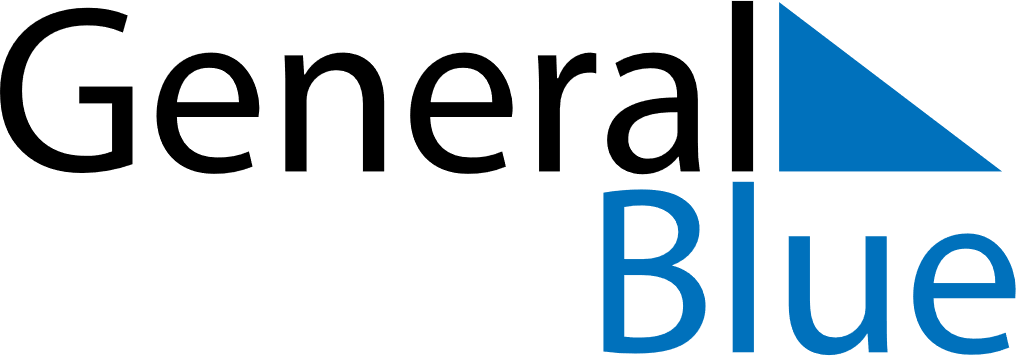 Quarter 4 of 2020ZambiaQuarter 4 of 2020ZambiaQuarter 4 of 2020ZambiaQuarter 4 of 2020ZambiaQuarter 4 of 2020ZambiaQuarter 4 of 2020ZambiaOctober 2020October 2020October 2020October 2020October 2020October 2020October 2020October 2020SundayMondayMondayTuesdayWednesdayThursdayFridaySaturday123455678910111212131415161718191920212223242526262728293031November 2020November 2020November 2020November 2020November 2020November 2020November 2020November 2020SundayMondayMondayTuesdayWednesdayThursdayFridaySaturday12234567899101112131415161617181920212223232425262728293030December 2020December 2020December 2020December 2020December 2020December 2020December 2020December 2020SundayMondayMondayTuesdayWednesdayThursdayFridaySaturday123456778910111213141415161718192021212223242526272828293031Oct 24: Independence DayDec 25: Christmas Day